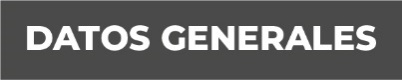 Nombre BERNARDO HERNANDEZ MUÑOZGrado de Escolaridad: LICENCIADO EN DERECHOCédula Profesional (Licenciatura) 1588285Teléfono de Oficina: 273-73-40157Correo Electrónico: Formación Académica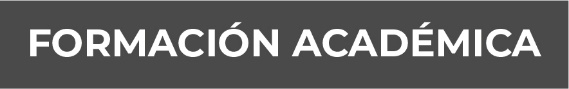 Año: licenciatura en derecho1983-1987Esc. Universidad Veracruzana, plantel Orizaba, Ver.Diplomado en Administración y Política Migratoria.del 17 de septiembre del año 1999 al 3 de marzo del año 2000.Diplomado en Derecho Laboral. del 25 de agosto al 15 de diciembre del año 2000. (124 horas)Diplomado en Derecho Procesal Penal. Del 13 de abril del año 2002 (diez módulos, 80 horas). Trayectoria Profesional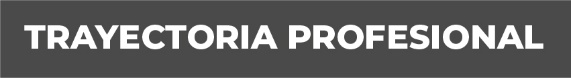 Año: DEL 1° DE AGOSTO DE 1990 AL 13 DE DICIEMBRE DE 1991, AGENTE DEL MINISTERIO PÚBLICO INVESTIGADOR EN PASO DEL MACHO VERACRUZ.DEL 1° DE ENERO DEL 1992 AL 15 DE AGOSTO DEL AÑO 1992 AGENTE DEL MINISTERIO PÚBLICO INVESTIGADOR CÓRDOBA VERACRUZ.DEL 15 DE AGOSTO DEL AÑO 1992 AL 26 DE OCTUBRE DEL AÑO 1992 AGENTE DEL MINISTERIO PUBLICO INVESTIGADOR EN CIUDAD MENDOZA, VERACRUZ. DEL 13 DE ENERO DEL AÑO 1993 AL 25 DE NOVIEMBRE DEL AÑO 1993, SECRETARIO DE ESTUDIO Y CUENTA, EN EL TRIBUNAL COLEGIADO DEL SEPTIMO CIRCUITO EN VERACRUZ, VERACRUZ.DEL 26 DE NOVIEMBRE DEL AÑO 1993 AL 17 DE DICIEMBRE DEL AÑO 1995 AGENTE DEL MINISTERIO PUBLICO INVESTIGADOR EN FORTIN, VERACRUZ.DEL 18 DE DICIEMBRE DEL AÑO 1995 AL 30 DE MAYO DEL AÑO 1996 AGENTE DEL MINISTERIO PUBLICO EN HUATUSCO VERACRUZ.DEL 1° DE JUNIO DEL AÑO 1996 AL 14 DE AGOSTO DEL AÑO 1997 JEFE DEL DEPARTAMENTO DE CONSIGNACION Y TRAMITE EN LA SUBPROCURADURIA GENERAL DE JUSTICIA EN LA CIUDAD DE CANCUN QUINTANA ROO. DEL 15 DE AGOSTO DEL AÑO 1997 AL 20 DE DICIEMBRE DEL AÑO 1998, SECREATARIO DE ACUERDOS DEL JUZGADO SEGUNDO PENAL DE PRIMERA INSTANCIA DEL DISTRITO JUDICIAL DE CANCUN QUINTANA ROO. EN 25 DE JUNIO DEL AÑO 2001 PRESIDENTE DEL COLEGIO DE ABOGADOS DE CORDOBA Y LA REGION.DE JULIO DEL AÑO 2002 AL 30 DE ENERO DEL AÑO 2003 AGENTE DEL MINISTERIO PUBLICO MUNICIPAL EN CUITLAHUAC, VERACRUZ.DEL 1° DE FEBRERO DEL AÑO 2003 AL 30 DE SEPTIEMBRE DEL AÑO 2004 AGENTE DEL MINISTERIO PUBLICO INVESTIGADOR EN PASO DEL MACHO, VERCRUZ. DEL 1° DE OCTUBRE DEL 2004 AGENTE DEL MINISTERIO PUBLICO INVESTIGADOR EN FORTIN DE LAS FLORES VERACRUZ.DEL 12 DE FEBRERO DEL AÑO 2007 AL 23 DE NOVIEMBRE DEL AÑO 2009 AGENTE DEL MINISTERIO PUBLICO INVESTIGADOR EN PASO DEL MACHO, VERACRUZ. DEL 24 DE NOVIEMBRE DEL AÑO 2009 AL 29 DE FEBRERO DEL AÑO 2010 AGENTE DEL MINISTERIO MUNICIPAL DE HIDALGOTITLAN, VERACRUZ.DEL 1° DE MARZO DEL AÑO 2010 AL 15 DE FEBRERO DEL AÑO 2011 AGENTE DEL MINISTERIO PUBLICO INVESTIGADOR EN HUATUSCO, VERACRUZ. DEL 16 DE FEBRERO DEL AÑO 2011 AL 31 DE AGOSTO DEL AÑO 2011 AGENTE DEL MINISTERIO PUBLICO INVESTIGADOR EN TESONAPA, VERACRUZ.DEL 1° DE SEPTIEMBRE DEL AÑO 2011 AL 31 DE ENERO DEL AÑO 2012 AGENTE DEL MINISTERIO PUBLICO INVESTIGADOR EN FORTIN, VERACRUZ.DEL 1° DE FEBRERO DEL AÑO 2012 AL 31 DE SEPTIEMBRE DEL AÑO 2012 AGENTE DEL MINISTERIO PUBLICO INVESTIGADOR EN LA AGENCIA SEPTIMA DE VERACRUZ. OCTUBRE DEL AÑO 2012, AGENTE DEL MINISTERIO PUBLICO INVESTIGADOR EN LA DIRECCION GENERAL DE INVESTIGACIONES MINISTERIALES, COMISIONADO A LA SUBPROCURADURIA DE SUPERVICION Y CONTROL.DEL 16 DE FEBRERO AL 16 DE MAYO DEL AÑO 2013 AGENTE TERCERO DEL MINISTERIO PUBLICO INVESTIGADOR EN POZA RICA, VERACRUZ. DEL 11 DE MAYO DEL AÑO 2013 AL 30 DE MARZO DEL AÑO 2014, AGENTE DEL MINISTERIO PUBLICO PUBLICO DE JUSTICIA ALTERNATIVA Y FACILITADOR DE LA UNIDAD INTEGRAL DE PROCURACION DE JUSTICIA DE CORDOBA, VERACRUZ. 31 DE MARZO DEL AÑO 2014 AL 18 DE MARZO DEL AÑO 2015 AGENTE DEL MINISTERIO PUBLICO INVESTIGADOR EN HUATUSCO VERACRUZ.19 DE MARZO DEL AÑO 2015 FISCAL EN LA AGENCIA DEL MINISTERIO PUBLICO INVESTIGADOR DE HUATUSCO VERACRUZ. A PARTIR DEL 10 DE MAYO DEL AÑO 2019 A LA FECHA ENCARGADO DEL DESPACHO DE LA FISCALIA ADSCRITA AL JUZGADO MIXTO DE PRIMERA INSTANCIA DEL DISTRITO JUDICIAL DE HUATUSCO, VERACRUZ.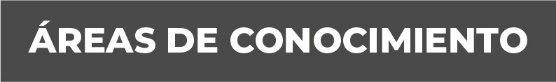  ConocimientoDERECHO PENAL. 